Word of the Day: 9/8/2014forlorn \ fur-LORN; for- \   adjective;  1.  Sad and lonely because deserted, abandoned, or lost.2.  Bereft; forsaken.3.  Wretched or pitiful in appearance or condition.4.  Almost hopeless; desperate.Henry had felt guilty at abandoning his sister; he had married not once but twice, leaving Rose forlorn .-- Anita Brookner, VisitorsWord selected using Dictionary.com:                 http://dictionary.reference.com/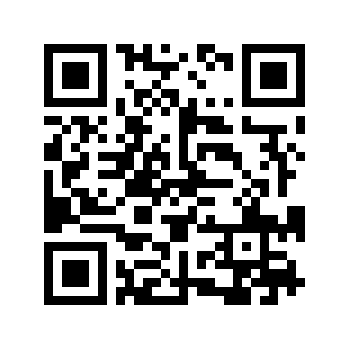 Word of the Day: 9/9/2014levity \ LEV-uh-tee \  Noun 1.  Lightness of manner or speech, especially when inappropriate or excessive; frivolity.2.  Lack of steadiness or constancy; changeableness.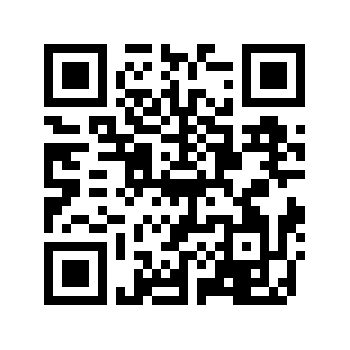 They sat there in their formal bargeman's rig . . .looking solemn: they were part of a ceremony, and levity , winking, whispering, smiling, had no place in it.-- Patrick O'Brian, The Hundred DaysWord selected using ACT PLAN EXPLORE Victory’s vocabulary list with the help of Dictionary.com:                 http://dictionary.reference.com/ WOW Word Wednesday: 9/10/2014peccadillo \ peck-uh-DIL-oh \   Noun 1.  A slight offense; a petty fault.No peccadillo  is too trivial: we learn that the mogul once blew his top because his laundry came back starched (" 'Fluff and fold!' he screamed").-- Eric P. Nash, "High Concept", New York Times ,May 10, 1998
Word selected using ACT PLAN EXPLORE Victory’s vocabulary list with the help of Dictionary.com:                 http://dictionary.reference.com/ 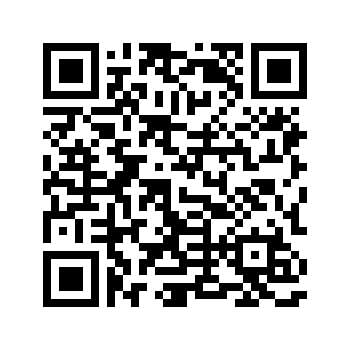 Word of the Day: 9/11/2014aspersion \ uh-SPUR-zhuhn; -shuhn \  noun1.  A damaging or derogatory remark; slander.2.  The act of defaming or slandering.3.  A sprinkling with water, especially in religious ceremonies.Orley had once been forced to resign from a local men's club for casting aspersions on the character of another member's wife.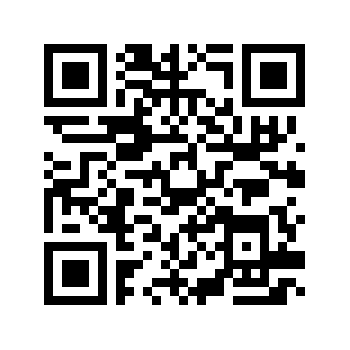 -- Thomas A. Underwood, Allen Tate: Orphan of the SouthWord selected using ACT PLAN EXPLORE Victory’s vocabulary list with the help of Dictionary.com:                 http://dictionary.reference.com/Word of the Day: 9/12/2014ad infinitum\ ad in-fuh-NAHY-tuhm, ad in- \  , adverb;  1.  to infinity; endlessly; without limit.And so on and so on, not ad infinitum but for a period at least--the ten years in which he managed to live and work.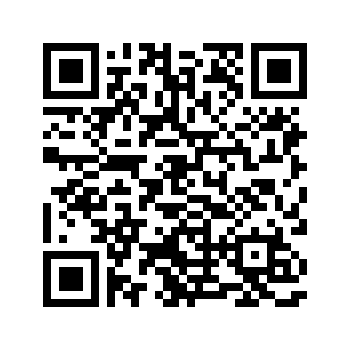 -- Theodore Dreiser, Twelve Men , 1919   Word selected using ACT PLAN EXPLORE Victory’s vocabulary list with the help of Dictionary.com:                 http://dictionary.reference.com/